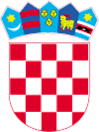 REPUBLIKA HRVATSKAKRAPINSKO-ZAGORSKA ŽUPANIJAOPĆINA GORNJA STUBICAKLASA:404-01/18-01/007URBROJ:2113/05-03-18-4Gornja Stubica, 05. studeni 2018. godineNa temelju članka 45. Statuta Općine Gornja Stubica („Službeni glasnik Krapinsko-zagorske županije broj:28/18.) i članka 19. i 20. Odluke o provedbi postupka jednostavne nabave („Službeni glasnik Krapinsko-zagorske županije broj:25/17.) općinski načelnik Jasmin Krizmanić, dipl.ing. prom. donosiODLUKU
o poništenju postupka jednostavne nabaveza izradu Strategije razvoja Općine Gornja Stubica za razdoblje 2018. – 2028.IPoništava se postupak jednostavne nabave za izradu Strategije razvoja Općine Gornja Stubica za razdoblje 2018. -2028. evidentiran u Planu nabave Općine Gornja Stubica pod evidencijskim brojem: JN22/2018.IIObrazloženje razloga poništenja: Postupak jednostavne nabave poništava se iz razloga navedenih u  čl. 298. st. 1. t. 2. Zakona o javnoj nabavi, odnosno jer  su postale poznate okolnosti zbog kojih bi došlo do sadržajno bitno drugačije dokumentacije o nabavi, da su bile poznate prije.Navedene nove okolnosti odnose se na zahtjeve iz dokumentacije o nabavi koje je potrebno izmijeniti jer u cijelosti ne odgovaraju potrebama Naručitelja, a sve kako bi Naručitelj ostvario ciljeve postupka nabave kojeg provodi. III.Ova Odluka stupa na snagu danom donošenja i objaviti će se na web stranici Općine Gornja Stubica.Općinski načelnikJasmin Krizmanić, dipl. ing. prom.Dostaviti:Jedinstveni upravni odjel Općine,Web stranica Općine Gornja Stubica,ArhivaREPUBLIKA HRVATSKAKRAPINSKO-ZAGORSKA ŽUPANIJAOPĆINA GORNJA STUBICAKLASA:404-01/18-01/007URBROJ:2113/05-03-18-5Gornja Stubica, 05. studeni 2018. godineNa temelju članka 45. Statuta Općine Gornja Stubica („Službeni glasnik Krapinsko-zagorske županije broj:28/18.) i članka 20. Odluke o provedbi postupka jednostavne nabave („Službeni glasnik Krapinsko-zagorske županije broj:25/17.) općinski načelnik Jasmin Krizmanić, dipl.ing. prom. donosiOBAVIJEST
o poništenju postupka jednostavne nabaveza izradu Strategije razvoja Općine Gornja Stubica za razdoblje 2018. – 2028.I.Podaci o naručitelju: Općina Gornja Stubica, Trg svetog Jurja 2, 49 245 Gornja Stubica,                                             OIB:82071829681II.Predmet nabave:  Izrada Strategije razvoja Općine Gornja Stubica za razdoblje 2018. – 2028.Ev.broj nabave:  JN22/2018III.Sukladno članku 12. Zakona o javnoj nabavi („Narodne novine“ broj:120/16.), Zakon se ne primjenjuje za nabavu robe i usluga procijenjene vrijednosti do 200.000,00 kn bez PDV-a, odnosno za nabavu radova do 500.000,00 kn bez PDV-a.Stoga se na ovaj postupak nabave ne primjenjuje niti postupak pravne zaštite pred Državnom komisijom za kontrolu postupka javne nabave.IV.Obrazloženje razloga poništenja: Postupak jednostavne nabave poništava se iz razloga navedenih u  čl. 298. st. 1. t. 2. Zakona o javnoj nabavi, odnosno jer  su postale poznate okolnosti zbog kojih bi došlo do sadržajno bitno drugačije dokumentacije o nabavi, da su bile poznate prije.Navedene nove okolnosti odnose se na zahtjeve iz dokumentacije o nabavi koje je potrebno izmijeniti jer u cijelosti ne odgovaraju potrebama Naručitelja, a sve kako bi Naručitelj ostvario ciljeve postupka nabave kojeg provodi. V.Za isti predmet nabave biti će pokrenut novi postupak.VI.Ova Obavijest objaviti će se na web stranici Općine Gornja StubicaOpćinski načelnikJasmin Krizmanić, dipl. ing. prom.Dostaviti:Svim ponuditeljima,Web stranica Općine Gornja Stubica,Arhiva